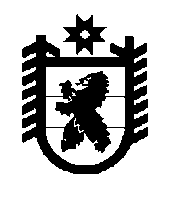 РЕСПУБЛИКА КАРЕЛИЯАдминистрация Лоухского муниципального районаРАСПОРЯЖЕНИЕ  № 362-Рпгт. Лоухи                                                                                                     06 апреля 2017 годаО внесении изменений в состав районной комиссии по предупреждению и ликвидации чрезвычайных ситуаций и обеспечению пожарной безопасности	В связи с кадровыми изменениями в организациях, предприятиях и учреждениях Лоухского района:1.Утвердить новый состав районной комиссии по предупреждению и ликвидации чрезвычайных ситуаций и обеспечению пожарной безопасности:Шаров Валентин Викторович - Заместитель главы Администрации Лоухского муниципального района, председатель комиссии;Скрипниченко Сергей Аркадьевич - начальник отдела по мобилизационной работе и гражданской обороне Администрации Лоухского муниципального района, заместитель председателя комиссии;Черкасова Александра Васильевна - ведущий специалист отдела по мобилизационной работе и гражданской обороне Администрации Лоухского муниципального района, секретарь комиссии; Воробьев Анатолий Семенович – начальник ГКУ РК «Отряд противопожарной службы по Лоухскому району»;Осипов Сергей Юрьевич – начальник отделения полиции МВД России по Лоухскому району;Кобылкин Андрей Витальевич – начальник ПАО «Ростелеком» Карельского филиала МЦТЭТ ЛТУ п.Лоухи;Киселева Лариса Владимировна – начальник железнодорожной станции «Лоухи»;Стенникова Таисия Ивановна – директор муниципального казенного учреждения «Районное управление коммунального хозяйства»;Михеев Игорь Борисович – начальник отделения УФСБ РФ по РК в п.Лоухи;Лангуев Сергей Владимирович - Начальник отдела надзорной деятельности и профилактической работы Кемского и Лоухского районов УНД и ПР ГУ МЧС России по РК;Ефимов Павел Анатольевич – начальник Лоухского района электрических сетей филиала «Северные электрические сети» ПАО «Карелэнерго»;Векшин Владимир Михайлович – старший государственный инспектор Лоухского участка ФКУ «Центр ГИМС МЧС России по РК»;Шеховцев Игорь Константинович – главный врач ГБУЗ РК «Лоухская ЦРБ»;Баязитов Михаил Кимович – генеральный директор ООО «Лоухский Водоканал»;Лебедев Сергей Мирославович – глава Лоухского городского поселения;Тетеревлев Андрей Викторович – Заместитель начальника Лоухского участка АО «Прионежская сетевая компания»;Леднева Елена Александровна -  директор ООО «ТСО Лоухи»;Новикова Надежда Александровна – начальник ГКУ РК «Лоухская РСББЖ»;Помазаев Алексей Сергеевич – главный специалист-эксперт территориального отдела Управления Роспотребнадзора по РК в Сегежском, Беломорском, Кемском, Лоухском районах.2.Распоряжение Администрации Лоухского муниципального района № 1089-Р от 12 декабря 2016 года «О внесении изменений в состав районной комиссии по предупреждению и ликвидации чрезвычайных ситуаций и обеспечению пожарной безопасности» признать утратившим силу. И.о.Главы Администрации Лоухскогомуниципального района                                                                    Г.А.Исакова